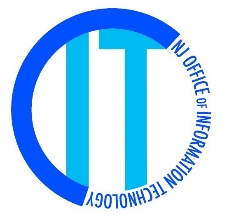 FY      MAINTENANCE AND REFRESH COST ESTIMATE TEMPLATEAgency NameDate SentDate SentThis form must be completed for all:Maintenance ProjectsIT Refresh ProjectsA separate Tactical Plan must be filled out separately for Maintenance and RefreshAs changes/additions occur throughout the year this Tactical Plan will need to be updated and resubmitted to OIT.workrequest@tech.nj.govHighlight all the changes/additions in the document when submitting an updated planThis form must be completed for all:Maintenance ProjectsIT Refresh ProjectsA separate Tactical Plan must be filled out separately for Maintenance and RefreshAs changes/additions occur throughout the year this Tactical Plan will need to be updated and resubmitted to OIT.workrequest@tech.nj.govHighlight all the changes/additions in the document when submitting an updated planThis form must be completed for all:Maintenance ProjectsIT Refresh ProjectsA separate Tactical Plan must be filled out separately for Maintenance and RefreshAs changes/additions occur throughout the year this Tactical Plan will need to be updated and resubmitted to OIT.workrequest@tech.nj.govHighlight all the changes/additions in the document when submitting an updated planThis form must be completed for all:Maintenance ProjectsIT Refresh ProjectsA separate Tactical Plan must be filled out separately for Maintenance and RefreshAs changes/additions occur throughout the year this Tactical Plan will need to be updated and resubmitted to OIT.workrequest@tech.nj.govHighlight all the changes/additions in the document when submitting an updated planThis form must be completed for all:Maintenance ProjectsIT Refresh ProjectsA separate Tactical Plan must be filled out separately for Maintenance and RefreshAs changes/additions occur throughout the year this Tactical Plan will need to be updated and resubmitted to OIT.workrequest@tech.nj.govHighlight all the changes/additions in the document when submitting an updated planThis form must be completed for all:Maintenance ProjectsIT Refresh ProjectsA separate Tactical Plan must be filled out separately for Maintenance and RefreshAs changes/additions occur throughout the year this Tactical Plan will need to be updated and resubmitted to OIT.workrequest@tech.nj.govHighlight all the changes/additions in the document when submitting an updated planThis form must be completed for all:Maintenance ProjectsIT Refresh ProjectsA separate Tactical Plan must be filled out separately for Maintenance and RefreshAs changes/additions occur throughout the year this Tactical Plan will need to be updated and resubmitted to OIT.workrequest@tech.nj.govHighlight all the changes/additions in the document when submitting an updated planThis form must be completed for all:Maintenance ProjectsIT Refresh ProjectsA separate Tactical Plan must be filled out separately for Maintenance and RefreshAs changes/additions occur throughout the year this Tactical Plan will need to be updated and resubmitted to OIT.workrequest@tech.nj.govHighlight all the changes/additions in the document when submitting an updated planThis form must be completed for all:Maintenance ProjectsIT Refresh ProjectsA separate Tactical Plan must be filled out separately for Maintenance and RefreshAs changes/additions occur throughout the year this Tactical Plan will need to be updated and resubmitted to OIT.workrequest@tech.nj.govHighlight all the changes/additions in the document when submitting an updated planProject BasicsProject BasicsProject BasicsProject BasicsProject BasicsProject BasicsProject BasicsProject BasicsProject BasicsProject Name Maintenance (0001) Maintenance (0001) Maintenance (0001) Refresh (0002) Refresh (0002) Refresh (0002) Refresh (0002) Refresh (0002)Tactical Plan NumberTactical Plan NumberStart Date for this projectStart Date for this projectStart Date for this projectEnd Date for this projectEnd Date for this projectProject Description for MaintenanceProject Description for MaintenanceProject Description for MaintenanceProject Description for MaintenanceProject Description for MaintenanceProject Description for MaintenanceProject Description for MaintenanceProject Description for MaintenanceProject Description for MaintenanceThe Maintenance Project will be used to procure the following AND align to the question on IT Procurement Technical Approval checklist.Example question on IT Procurement Technical Approval checklist: “explain how this purchase aligns to the Tactical plan and/or indicate where this procurement has been identified in the Tactical Plan”The Maintenance Project will be used to procure the following AND align to the question on IT Procurement Technical Approval checklist.Example question on IT Procurement Technical Approval checklist: “explain how this purchase aligns to the Tactical plan and/or indicate where this procurement has been identified in the Tactical Plan”The Maintenance Project will be used to procure the following AND align to the question on IT Procurement Technical Approval checklist.Example question on IT Procurement Technical Approval checklist: “explain how this purchase aligns to the Tactical plan and/or indicate where this procurement has been identified in the Tactical Plan”The Maintenance Project will be used to procure the following AND align to the question on IT Procurement Technical Approval checklist.Example question on IT Procurement Technical Approval checklist: “explain how this purchase aligns to the Tactical plan and/or indicate where this procurement has been identified in the Tactical Plan”The Maintenance Project will be used to procure the following AND align to the question on IT Procurement Technical Approval checklist.Example question on IT Procurement Technical Approval checklist: “explain how this purchase aligns to the Tactical plan and/or indicate where this procurement has been identified in the Tactical Plan”The Maintenance Project will be used to procure the following AND align to the question on IT Procurement Technical Approval checklist.Example question on IT Procurement Technical Approval checklist: “explain how this purchase aligns to the Tactical plan and/or indicate where this procurement has been identified in the Tactical Plan”The Maintenance Project will be used to procure the following AND align to the question on IT Procurement Technical Approval checklist.Example question on IT Procurement Technical Approval checklist: “explain how this purchase aligns to the Tactical plan and/or indicate where this procurement has been identified in the Tactical Plan”The Maintenance Project will be used to procure the following AND align to the question on IT Procurement Technical Approval checklist.Example question on IT Procurement Technical Approval checklist: “explain how this purchase aligns to the Tactical plan and/or indicate where this procurement has been identified in the Tactical Plan”The Maintenance Project will be used to procure the following AND align to the question on IT Procurement Technical Approval checklist.Example question on IT Procurement Technical Approval checklist: “explain how this purchase aligns to the Tactical plan and/or indicate where this procurement has been identified in the Tactical Plan”Renewal of Maintenance licenses for hardware and/or softwareRenewal of Maintenance licenses for hardware and/or softwareRenewal of Maintenance licenses for hardware and/or softwareRenewal of Maintenance licenses for hardware and/or softwareRenewal of Maintenance licenses for hardware and/or softwareRenewal of Maintenance licenses for hardware and/or softwareRenewal of Maintenance licenses for hardware and/or softwareRenewal of Maintenance licenses for hardware and/or softwareRenewal of Maintenance licenses for hardware and/or softwareEquipment and minor upgrades necessary to maintain current operationsEquipment and minor upgrades necessary to maintain current operationsEquipment and minor upgrades necessary to maintain current operationsEquipment and minor upgrades necessary to maintain current operationsEquipment and minor upgrades necessary to maintain current operationsEquipment and minor upgrades necessary to maintain current operationsEquipment and minor upgrades necessary to maintain current operationsEquipment and minor upgrades necessary to maintain current operationsEquipment and minor upgrades necessary to maintain current operationsIT Training necessary to maintain existing systemsIT Training necessary to maintain existing systemsIT Training necessary to maintain existing systemsIT Training necessary to maintain existing systemsIT Training necessary to maintain existing systemsIT Training necessary to maintain existing systemsIT Training necessary to maintain existing systemsIT Training necessary to maintain existing systemsIT Training necessary to maintain existing systemsEquipment for new staffEquipment for new staffEquipment for new staffEquipment for new staffEquipment for new staffEquipment for new staffEquipment for new staffEquipment for new staffEquipment for new staffNew Offices, including (Provide a statement on sample equipment needs):New Offices, including (Provide a statement on sample equipment needs):New Offices, including (Provide a statement on sample equipment needs):New Offices, including (Provide a statement on sample equipment needs):New Offices, including (Provide a statement on sample equipment needs):New Offices, including (Provide a statement on sample equipment needs):New Offices, including (Provide a statement on sample equipment needs):New Offices, including (Provide a statement on sample equipment needs):New Offices, including (Provide a statement on sample equipment needs):Office Relocations, including (Provide a statement on sample equipment needs):Office Relocations, including (Provide a statement on sample equipment needs):Office Relocations, including (Provide a statement on sample equipment needs):Office Relocations, including (Provide a statement on sample equipment needs):Office Relocations, including (Provide a statement on sample equipment needs):Office Relocations, including (Provide a statement on sample equipment needs):Office Relocations, including (Provide a statement on sample equipment needs):Office Relocations, including (Provide a statement on sample equipment needs):Office Relocations, including (Provide a statement on sample equipment needs):Other services necessary to maintain existing systemsOther services necessary to maintain existing systemsOther services necessary to maintain existing systemsOther services necessary to maintain existing systemsOther services necessary to maintain existing systemsOther services necessary to maintain existing systemsOther services necessary to maintain existing systemsOther services necessary to maintain existing systemsOther services necessary to maintain existing systemsCompliance with licensing agreements (license true-ups is to ensure we are compliant in our licensing software we use from any company with whom we hold an agreement, such as Microsoft.)Compliance with licensing agreements (license true-ups is to ensure we are compliant in our licensing software we use from any company with whom we hold an agreement, such as Microsoft.)Compliance with licensing agreements (license true-ups is to ensure we are compliant in our licensing software we use from any company with whom we hold an agreement, such as Microsoft.)Compliance with licensing agreements (license true-ups is to ensure we are compliant in our licensing software we use from any company with whom we hold an agreement, such as Microsoft.)Compliance with licensing agreements (license true-ups is to ensure we are compliant in our licensing software we use from any company with whom we hold an agreement, such as Microsoft.)Compliance with licensing agreements (license true-ups is to ensure we are compliant in our licensing software we use from any company with whom we hold an agreement, such as Microsoft.)Compliance with licensing agreements (license true-ups is to ensure we are compliant in our licensing software we use from any company with whom we hold an agreement, such as Microsoft.)Compliance with licensing agreements (license true-ups is to ensure we are compliant in our licensing software we use from any company with whom we hold an agreement, such as Microsoft.)Compliance with licensing agreements (license true-ups is to ensure we are compliant in our licensing software we use from any company with whom we hold an agreement, such as Microsoft.)Other (Provide an explanation):Other (Provide an explanation):Other (Provide an explanation):Other (Provide an explanation):Other (Provide an explanation):Other (Provide an explanation):Other (Provide an explanation):Other (Provide an explanation):Other (Provide an explanation):Project Description for RefreshProject Description for RefreshProject Description for RefreshProject Description for RefreshThe IT Refresh Project will be used to procure the following AND align to the question on IT Procurement Technical Approval checklist.Example Question on IT Procurement Technical Approval checklist: “explain how this purchase aligns to the Tactical plan and/or indicate where this procurement has been identified in the Tactical Plan”The IT Refresh Project will be used to procure the following AND align to the question on IT Procurement Technical Approval checklist.Example Question on IT Procurement Technical Approval checklist: “explain how this purchase aligns to the Tactical plan and/or indicate where this procurement has been identified in the Tactical Plan”The IT Refresh Project will be used to procure the following AND align to the question on IT Procurement Technical Approval checklist.Example Question on IT Procurement Technical Approval checklist: “explain how this purchase aligns to the Tactical plan and/or indicate where this procurement has been identified in the Tactical Plan”The IT Refresh Project will be used to procure the following AND align to the question on IT Procurement Technical Approval checklist.Example Question on IT Procurement Technical Approval checklist: “explain how this purchase aligns to the Tactical plan and/or indicate where this procurement has been identified in the Tactical Plan”Replacement of equipment (hardware) that has reached end of life & no longer supportedReplacement of equipment (hardware) that has reached end of life & no longer supportedReplacement of equipment (hardware) that has reached end of life & no longer supportedReplacement of equipment (hardware) that has reached end of life & no longer supportedReached the Agency’s scheduled refresh cycleReached the Agency’s scheduled refresh cycleReached the Agency’s scheduled refresh cycleReached the Agency’s scheduled refresh cycleEquipment included in the Refresh cycle includes computers, printers, servers, projectors, scanners, network and infrastructure equipment, telephony equipment, etc. (only hardware not software)Equipment included in the Refresh cycle includes computers, printers, servers, projectors, scanners, network and infrastructure equipment, telephony equipment, etc. (only hardware not software)Equipment included in the Refresh cycle includes computers, printers, servers, projectors, scanners, network and infrastructure equipment, telephony equipment, etc. (only hardware not software)Equipment included in the Refresh cycle includes computers, printers, servers, projectors, scanners, network and infrastructure equipment, telephony equipment, etc. (only hardware not software)Provide a statement on additional Refresh plansProvide a statement on additional Refresh plansProvide a statement on additional Refresh plansProvide a statement on additional Refresh plansFundingFundingFundingFundingFor the current and next 2 Fiscal Years, enter the estimated cost by funding source:For the current and next 2 Fiscal Years, enter the estimated cost by funding source:For the current and next 2 Fiscal Years, enter the estimated cost by funding source:For the current and next 2 Fiscal Years, enter the estimated cost by funding source:Current FYCurrent FY + 1Current FY +2Estimated CostEstimated CostEstimated CostDirect State Services(Account Code 100)$0$0$0Capital Funds(Account Code 590)$0$0$0All Other Funding SourcesThis may include: Other State FundsFederal FundsBondsGrantsPrivate FundsAll Other Sources$0$0$0Total Estimated Cost $   0$   0$   0Procurements: (This section does not restrict editing and can add additional lines)Procurements: (This section does not restrict editing and can add additional lines)Procurements: (This section does not restrict editing and can add additional lines)Procurements: (This section does not restrict editing and can add additional lines)Check all anticipated procurements necessary for Maintenance or Refresh separately on one plan – not both on this one plan.Check all anticipated procurements necessary for Maintenance or Refresh separately on one plan – not both on this one plan.Check all anticipated procurements necessary for Maintenance or Refresh separately on one plan – not both on this one plan.Check all anticipated procurements necessary for Maintenance or Refresh separately on one plan – not both on this one plan.LineCategoryDescriptionCurrent FYCurrent FYCurrent FY +1Current FY +1Current FY +2Current FY +2LineCategoryDescriptionQtyCostQtyCostQtyCost1Antivirus licenses Existing  2Antivirus licenses New3E Mail licenses Existing4E Mail licenses New5Hardware Maintenance6Hardware Miscellaneous Peripheral7Hubs/Switches New8Hubs/Switches Replacement(For Refresh ONLY)9Network Hardware10Network license New11Network licenses Existing12Network Peripherals (i.e. cables)13Network Services14Office Automation Suite (i.e. MS Office) Existing15Office Automation Suite (i.e. MS Office) New16Oracle licenses Existing17Oracle licenses New18PCs New19PCs Peripherals (i.e. monitors, keyboards)20PCs Replacement (For Refresh ONLY)21Printer Maintenance22Printers New23Printers Replacement(For Refresh ONLY)24Routers Maintenance25Routers New26Routers Replacement27Scanners28Servers Maintenance29Servers New   30Servers Peripherals (i.e. blades)31Servers Replacement(For Refresh ONLY)32Software Maintenance33Software Miscellaneous34Software Services35Telephony Equipment36Telephony Services37Other38Consultants39Training4041